INSTITUCIÓN EDUCATIVA LA SALLE DE CAMPOAMORGUIA-TALLERGESTIÓN ACADÉMICO PEDAGÓGICA.No. 2 junio   PERIODO: 2    AÑO: 2020Grado: Clei 5  Área:Religión Áreas Transversales:Lenguaje y NaturalesElabora: Mario Alfonso Serna GiraldoTIEMPO: 1 hora de clase.COMPETENCIA :Descubrirá con asombro la manera o forma en que todos los seres humanos desarrollan elementos de convivencia que se asocian a contextos religiosos y humanosTEMA: Vida Religiosa de la Santa Laura MontoyaINDICADOR: Presentación de aportes críticos a la realidad actual.. METODOLOGÍA:           INICIACIÓNObserva el siguiente video:https://www.youtube.com/watch?v=rBzOdYqFRiQ 	CONTEXTUALIZACIÓN: 	Lee y analiza el siguiente texto:Importancia de la BibliaPara quienes creen en una religión determinada, la Biblia es el sustento del dogma y de las enseñanzas que se impartieron teniendo su redacción un orígen de Inspiración Divina, siendo escrita lógicamente por hombres que difundieron un mensaje enfocado hacia la Espiritualidad por sobre todas las cosas, dando además una visión religiosa de los Orígenes de la Humanidad y como los dioses crearon el mundo y posteriormente al hombre y todos los seres que lo habitan.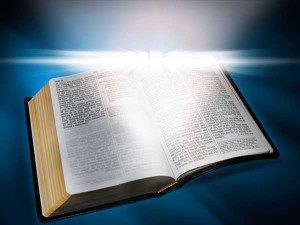 En estas narraciones se hace referencia a La Palabra de Dios, que las leeremos en los distintos Libros Canónicos que forman parte de La Biblia, utilizada tanto para la Religión Católica como también en el caso de la Religión Judía, solo que en esta última se considera a la parte del Nuevo Testamento como sin validez, ya que este fragmento se encarga de narrar la Vida, Muerte y Resurrección de Jesucristo, además de estar enfocado exclusivamente a la religión cristiana y sus Primeros Precursores.En este conjunto de Libros Canónicos se nos brindan distintas enseñanzas acerca de una Vida Espiritual, con narranciones que enuncian la relación de Dios con el Hombre, contando como éste ha caído en el Pecado, y posteriormente fue otorgada su Salvación, contando con relatos canónicos que se difundieron de acuerdo a una tradición o un dogma determinado.En lo que respecta a la Biblia en su análisis méramente como libro, no solo es uno de los más vendidos, sino el más traducido, encontrándose en más de 2.302 idiomas, siendo difundido originalmente a través de Encuadernaciones Manuscritas, y posteriormente aplicándose la evolución tecnológica que significó la introducción de la Imprenta Moderna, creada por el alemán Johannes Gutenberg (documento que es conocido como La Biblia de Gutenberg) dando origen a la impresión masiva de textos, estimándose que unas 180 copias de la misma fueron difundidas por el mundo (45 en Pergamino, las restantes en papel).EVALUACIÓN: Resuelve en tu cuaderno, envía la foto o por whatsapp: ¿Qué enseñanza me dejó el video?¿Cómo es el desarrollo de la biblia en el tiempo?¿Según la doctrina cristiana, cómo puedo leer la Biblia?Se puede compartir con compañeros para la elaboración, entregar a más tardar el viernes con nota plena de 5.0.Después de esa fecha con nota de refuerzo de 3.5